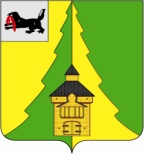 АДМИНИСТРАЦИЯ  НИЖНЕИЛИМСКОГО  МУНИЦИПАЛЬНОГО  РАЙОНАМесто проведения: 
г. Железногорск-Илимский
здание администрации района, зал заседаний, 2 этаж
27 марта 2023 года
время: 15.00 час.ПОВЕСТКА
заседания межведомственной комиссии
Нижнеилимского муниципального района по организации 
отдыха, оздоровления и занятости детей Нижнеилимского районаПредседатель МВК по оздоровлению, отдыху
 и занятости детей Нижнеилимского района                                      Т.К.ПироговаЧеснокова А.Г.,
(8 395 66) 32306№ п/пвремяНаименование вопросадокладчик1.15.00 – 15.05Об исполнении Решений (протокола поручений) предыдущего заседания межведомственной комиссии Председатель МВК – Пирогова Т.К.;члены МВК2.15.05 - 15.10О подготовке к проведению летней оздоровительной кампании - 2023:- О ходе выполнения работ по своевременному принятию соответствующих мер и подписанию санитарно-эпидемиологических заключений о соответствии деятельности организаций отдыха обязательным требованиямДепартамент образования 3.15.10 – 15.20О ходе выполнения мероприятий по разработке образовательных программ летнего отдыха для детей на 2023 годОб организации профильных смен в лагерях с дневным пребываниемДепартамент образования, ДО,ОКСДМ 4.15.20 – 15.25О принятых мерах по обеспечению безопасности детей, находящихся в лагерях с дневным пребыванием в летний период 2023 годаДепартамент образования5.15.25 – 15.30О мерах по обеспечению пожарной безопасности в детских оздоровительных лагеряхПредставитель от ОНД по г. Усть-Илимску, Усть-Илимскому и Нижнеилимскому районам (по согласованию)6. 15.30 – 15.40Актуальная информация по вопросу трудоустройства несовершеннолетних граждан в период летних каникул и в свободное от учебы время в 2023 годуДепартамент образования;ОГКУ «Центр занятости населения в Нижнеилимском районе» (по согласованию)7.15.40 – 15.50Об обеспечении медицинского обслуживания во время проведения детской оздоровительной кампанииПредставитель от ОГБУЗ «ЖРБ»8.15.50 – 16.00О проведении единых дней здоровья, профилактики социально-негативных явлений в детской средеОКСДМ, представители от ОГБУЗ «ЖРБ», ОМВД России по Нижнеилимскому району9.16.00 – 16.05Актуальная информация о выделенных путевках для детей министерством социального развития, опеки и попечительства ИО в 2023 году ОГБУ СО «Комплексный центр социального обслуживания по Нижнеилимскому району (по согласованию)10.16.05 – 16.20Обсуждение проблемных вопросов, информации по протоколу заседания областной МВК в режиме ВКС по вопросу о подготовке к оздоровительной кампании 2023 года от 10.03.2023 г.Члены МВК